LAMPIRAN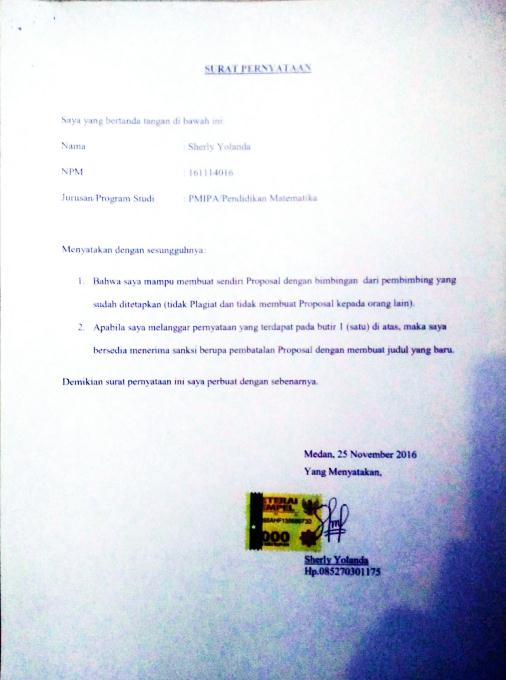 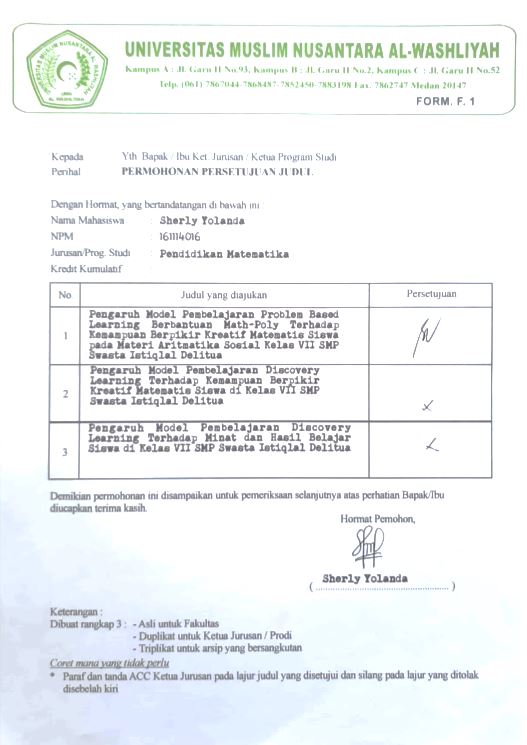 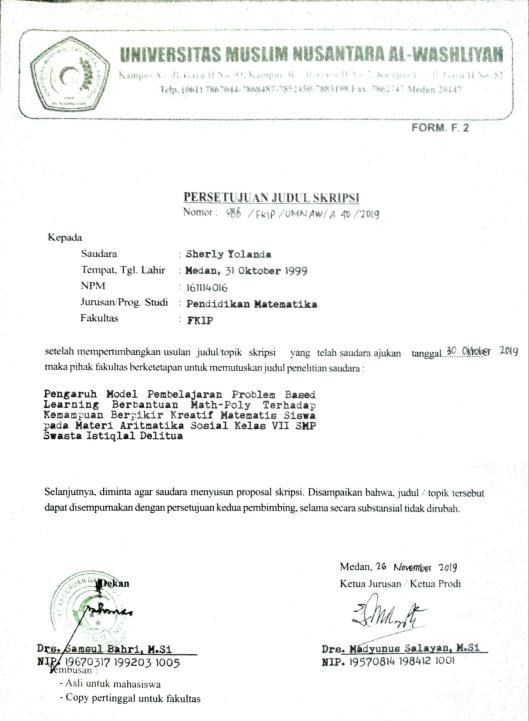 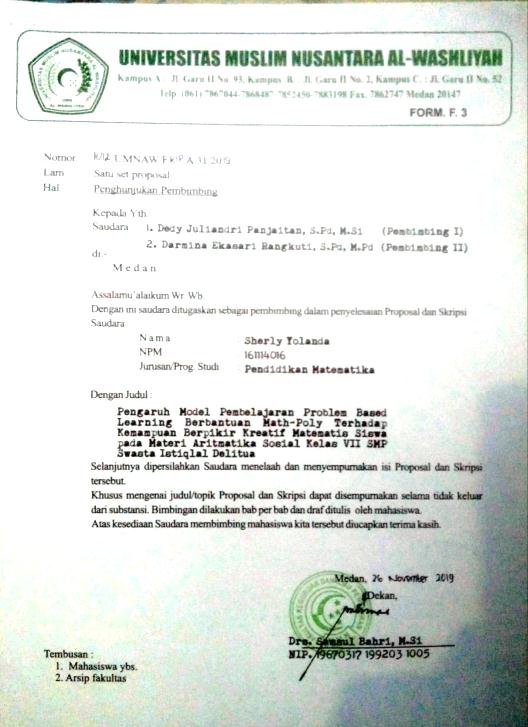 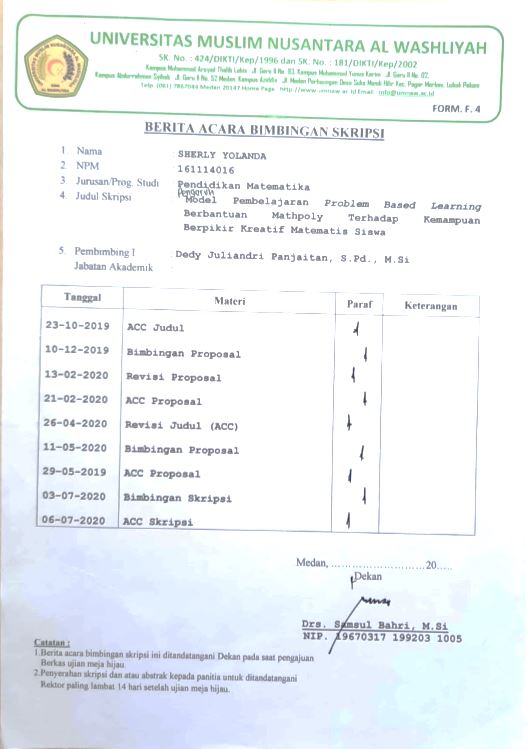 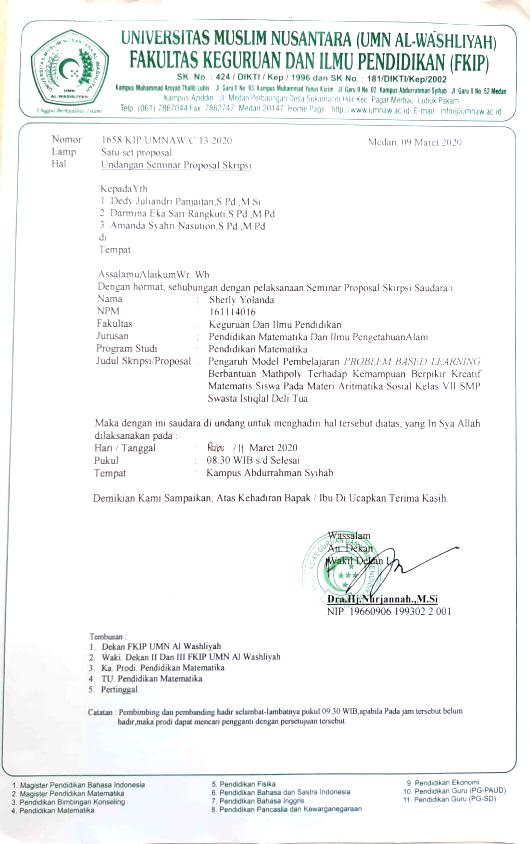 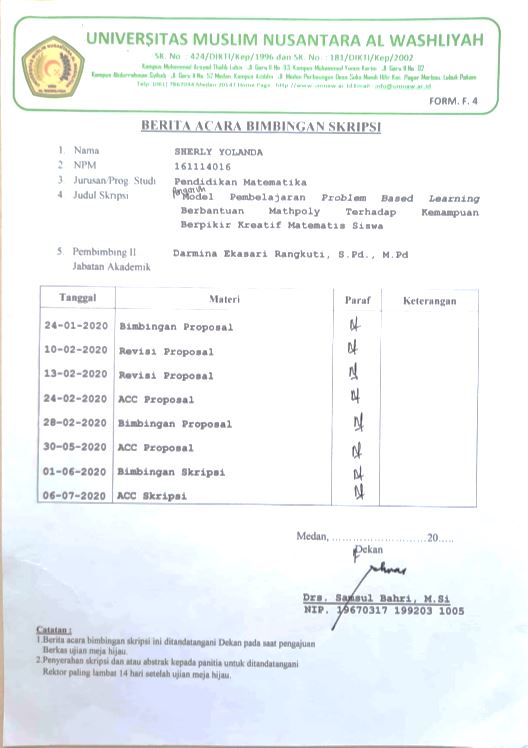 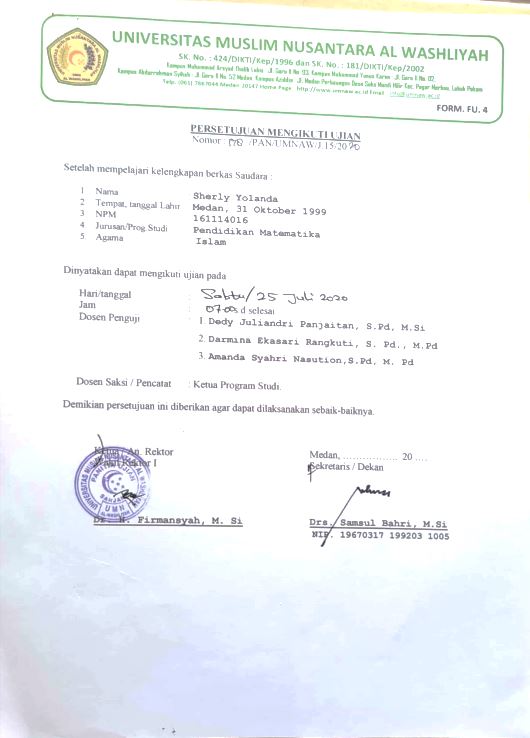 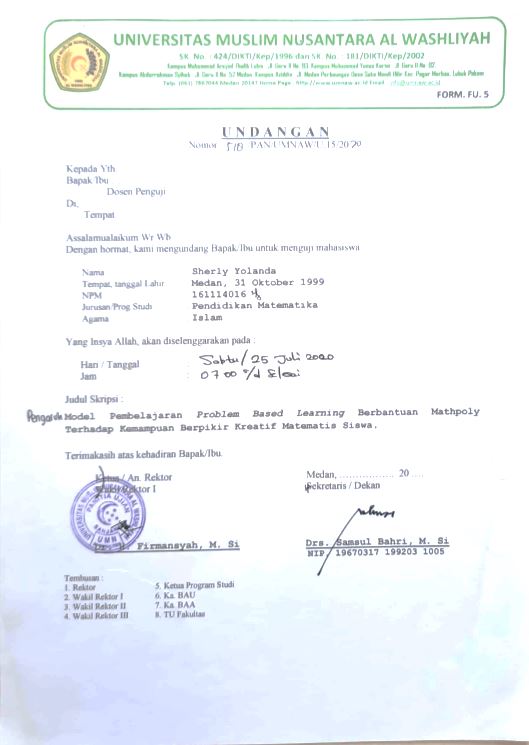 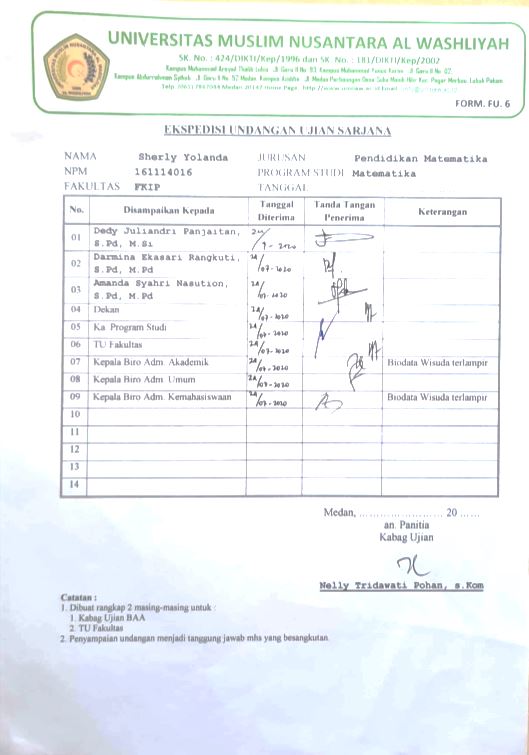 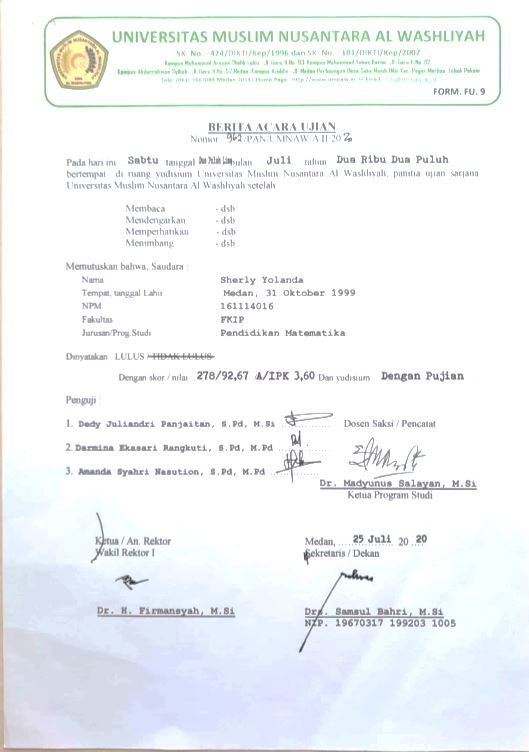 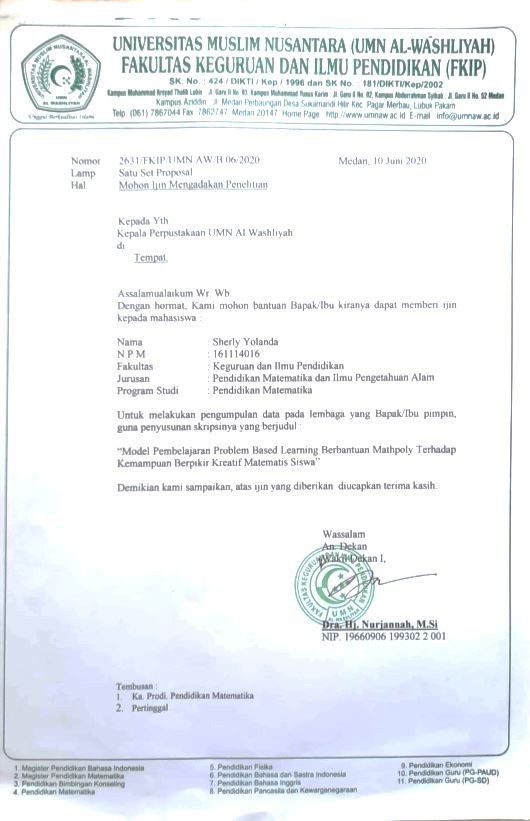 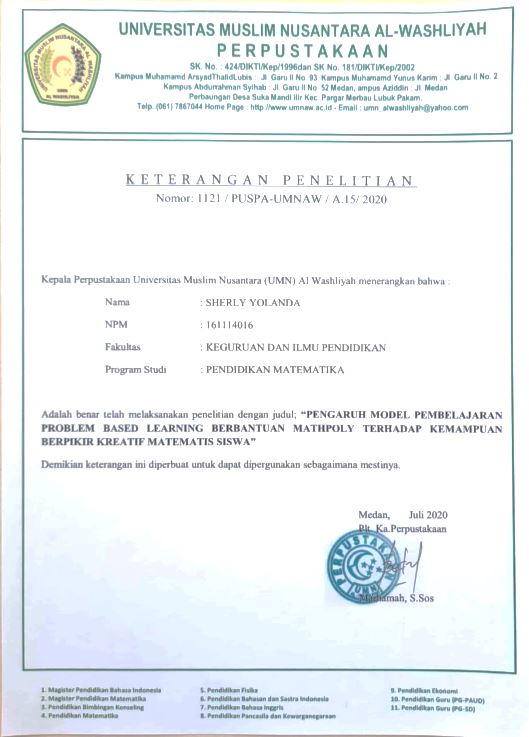 